Stvorite bazu AutomobiliNapravite 2 tablice sa poljima – Firme i Auti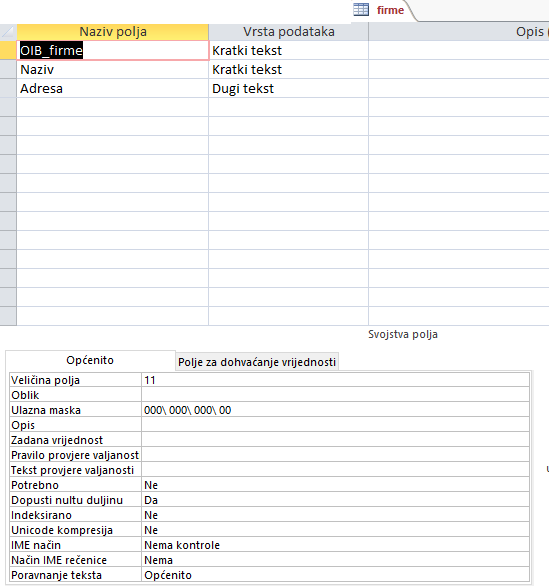 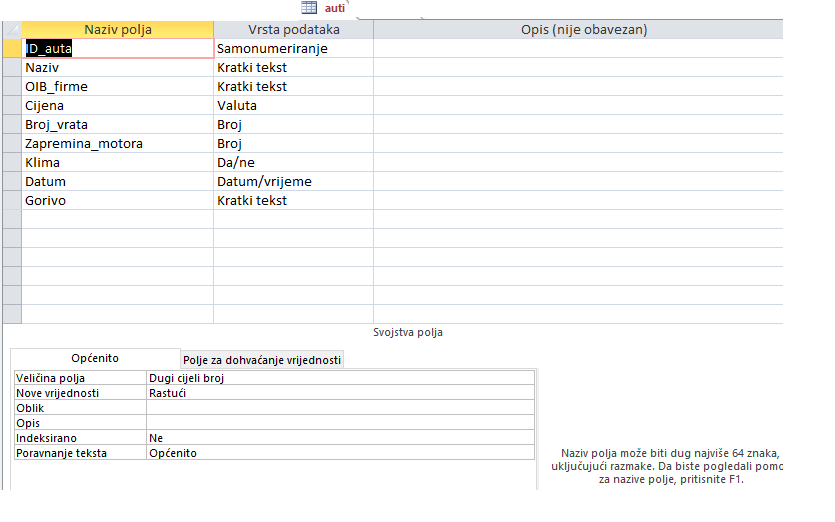 Stvorite 2 forme za upis I DODAJTE PODATKE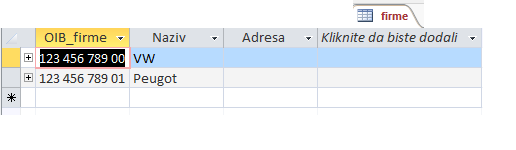 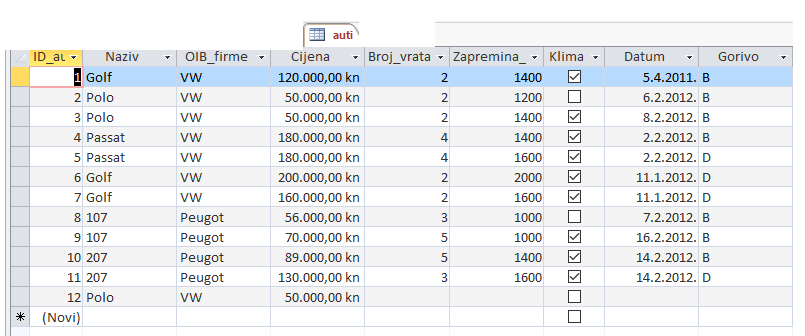 Povežite sa relacijama tablice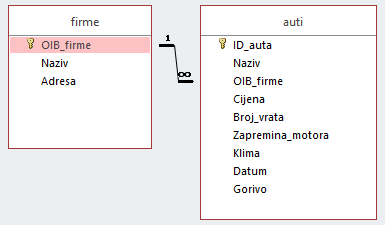 Dodajte  5 proizvođača automobilaDodajte 15 ranih modela autaNapravite 10 izvještaja Napravite 10 upita 